GALA  SHOWRhythmic  International Tournament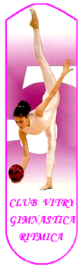 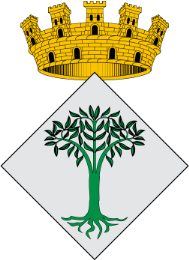 IX VITRY CUP + Junior  2018Lloret de Mar  (Girona, SPAIN)27 – 30  June  2018№№Name of performanceName of artistTime of performance